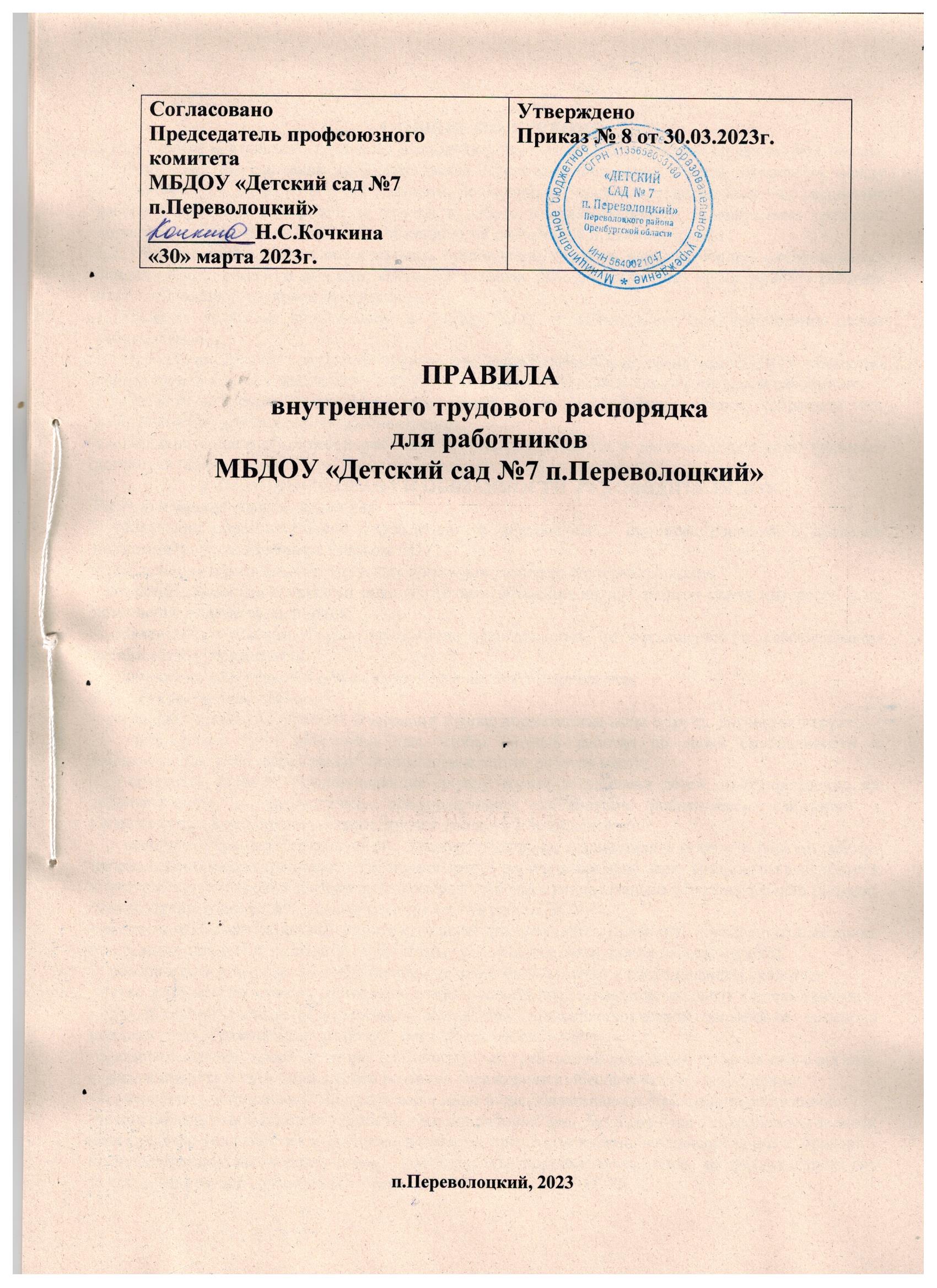 ПРАВИЛАвнутреннего трудового распорядкадля работниковМБДОУ «Детский сад №7 п.Переволоцкий»п.Переволоцкий, 20231. ОБЩИЕ ПОЛОЖЕНИЯ1.1.  Правила внутреннего трудового распорядка, именуемые в дальнейшем Правила - это нормы, регулирующее на основании законодательства Российской Федерации о труде, отношение между администрацией ДОУ и его работниками по вопросам приема и увольнения, использования рабочего времени, поощрения за успехи в работе и ответственности за нарушение трудовой дисциплины, закрепления основных обязанностей работников и администрации.1.2. Правила имеют цель: Способствовать организации труда на научной основе, рациональному использованию рабочего времени, высокому качеству работ, повышению эффективности рабочих мест, соблюдению трудовой дисциплины.1.3.Правила являются дополнением к Уставу ДОУ и обязательны для выполнения всеми работниками.1.4.Правила внутреннего трудового распорядка, разрабатываются администрацией ДОУ совместно или по согласованию с выборным профсоюзным органом, представляющим интересы работников.1.5.Правила внутреннего трудового распорядка ДОУ утверждаются общим собранием его работников по представлению администрации.1.6.Индивидуальные обязанности работников предусматриваются в  заключаемых с ними трудовых договорах (контрактах).2. ОСНОВНЫЕ ПРАВА И ОБЯЗАННОСТИ  РУКОВОДИТЕЛЯ ДОУ2.1.Руководитель имеет право на:- управление образовательным учреждением и персоналом и принятие решений в пределах полномочий, установленным Уставом ДОУ;-   заключение и расторжение трудовых договоров (контрактов) с работниками;- создание совместно с другими руководителями объединений для защиты своих интересов и на вступление в такие объединения;- организацию условий Труда работников, определяемых по соглашению с собственником организации (учреждения);-    поощрение работников и применение к ним дисциплинарных мер.2.2.    Руководитель обязан:-  соблюдать законы Российской Федерации и иные нормативные акты о труде, договоры о труде;-  организовать труд работников так, чтобы каждый работал по своей специальности и квалификации, имел закрепленное за ним определенное рабочее место;-   создавать условия, обеспечивающие охрану жизни и здоровья детей, предупреждение их заболеваемости и травматизма, контролировать соблюдение работниками санитарно - гигиенических норм, правил охраны труда и пожарной безопасности;-    всемерно укреплять трудовую дисциплину, постоянно осуществлять организаторскую работу, направленную на ее укрепление, устранение потерь рабочего времени, применять меры воздействия к нарушителям трудовой дисциплины, совершенствовать воспитательно-образовательный процесс, распространять и внедрять педагогический опыт в работе ДОУ;- обеспечивать повышение работниками деловой квалификации, проводить в установленные сроки аттестацию педагогов, создавать необходимые условия для совмещения работы и учебы;-   обеспечивать контроль  за  соблюдением условий оплаты труда и расходованием средств;- чутко относиться к нуждам работников и обеспечивать предоставление им льгот и преимуществ;- способствовать созданию в трудовом коллективе деловой, творческой обстановки, всемерно поддерживать и развивать инициативу, активность работников;- заключать коллективные договоры (соглашения) по требованию выборного профсоюзного органа;-   разрабатывать планы социального развития учреждения и обеспечивать их выполнение;- осуществлять социальное и медицинское и иные виды обязательного страхования работников;-предоставлять освобождение от работы на один рабочий день раз в три года с сохранением за ними места работы (должности) и среднего заработка при прохождении диспансеризации в порядке , предусмотренном законодательством в сфере охраны здоровья; также лицам достигшим сорока лет за исключением лиц , указанных в части третьей статьи 185.1 ТК РФ.- предоставлять работникам не достигшие возраста, дающего право на назначение пенсии по старости, в том числе досрочно, в течение пяти лет до наступления такого возраста и работники, являющиеся получателями пенсии по старости или пенсии за выслугу лет, при прохождении диспансеризации в порядке, предусмотренном законодательством в сфере охраны здоровья, освобождение от работы на два рабочих дня один раз в год с сохранением за ними места работы (должности) и среднего заработка.3. ОСНОВНЫЕ ПРАВА И ОБЯЗАННОСТИ РАБОТНИКОВ ДОУ3.1. Работник имеет право на:-  работу, отвечающую его профессиональной подготовке и квалификации;- производственные и социально-бытовые условия, обеспечивающие безопасность и соблюдение требований гигиены труда;-   охрану труда;- оплату труда, без какой бы то ни было дискриминации и не ниже размеров, установленных Правительством Российской Федерации для соответствующих профессионально-квалификационных групп работников;- отдых, который гарантируется установленной федеральным законом максимальной продолжительностью рабочего времени и обеспечивается предоставлением еженедельных выходных дней, праздничных, не рабочих дней, оплачиваемых ежегодных отпусков;  - профессиональную подготовку, переподготовку и повышение квалификации в соответствии с планом социального развития учреждения;-   на получение квалификационной категории при успешном прохождении  аттестации в соответствии с «Типовым положением об аттестации педагогических и руководящих работников государственных, муниципальных учреждений и организаций РФ»;- объединение в профессиональные союзы и другие организации, представляющие интересы работников;- досудейскую, судейскую защиту своих трудовых прав и квалифицированную юридическую помощь;-  пособие по социальному страхованию, социальное обеспечение по возрасту, а также в случаях, предусмотренных законами и иными нормативно- правовыми актами;- индивидуальные и коллективные трудовые споры с использованием установленных федеральным законом способов их разрешения, включая право на забастовку;- получение в установленном порядке пенсии за выслугу лет до достижения ими пенсионного возраста;- ежемесячную денежную компенсацию для педагогических работников в целях обеспечения их книгоиздательской продукцией и периодическими изданиями;- работник освобождается от работы для прохождения диспансеризации на основании его письменного заявления, при этом день (или) освобождения  от работы согласовывается ( согласовываются) с работодателем.3.2. Работник ДОУ обязан:- предъявлять при приеме на работу документы, предусмотренные законодательством;       - медицинское заключение о состоянии здоровья,       - паспорт или иной документ, удостоверяющий личность;       - трудовую книжку, за исключением случаев, когда трудовой договор  заключается в  первые или работник поступает на работу на условиях совместительства;- строго выполнять обязанности, возложенные на него трудовым законодательством и Законом "Об образовании". Уставом образовательного учреждения, Правилами внутреннего трудового распорядка,  требования должностной инструкции, инструкцией по охране труда;- работать честно и добросовестно;- соблюдать дисциплину труда - основу порядка в ДОУ: вовремя приходить, на работу, соблюдать продолжительность рабочего времени, использовать все рабочее время для производительного труда, своевременно и точно исполнять распоряжения членов администрации, быть всегда внимательным к детям, вежливым с сотрудниками и родителями воспитанников;- беречь, укреплять, обеспечивать сохранность собственности ДОУ (оборудование, инвентарь, учебно-наглядные пособия, литература, игрушки, спецодежду и обувь, детей, строго соблюдать Инструкцию по охране жизни и здоровья детей,  требования по технике безопасности, производственной санитарии и гигиене труда, правила и инструкции по противопожарной безопасности;- содержать в чистоте и порядке свое рабочее место, быть примером достойного    поведения,    соответствующего   работнику    воспитательно-образовательного учреждения вне зависимости от выполняемой работы;-  каждый работник ДОУ несет ответственность за жизнь и здоровье воспитанников в порядке, определенном законодательством; может принимать активные меры по устранению причин и условий, нарушающих нормальный ход учебного процесса;- повышать качество работы, выполнять установленные нормы труда; содержать свое рабочее оборудование и приспособления в исправном состоянии, соблюдать установленный порядок хранения материальных ценностей и документов;- эффективно использовать учебное оборудование, экономно и рационально расходовать энергию, оборудование и другие материальные ресурсы; соблюдать законное право и свободы воспитанников.4. ПОРЯДОК ПРИЕМА, ПЕРЕВОДЫ И УВОЛЬНЕНИЯ РАБОТНИКОВ4.1. Порядок приема на работу:4.1.1.Работники реализуют свое право на труд путем заключения трудового договора (контракта) о работе в дошкольном учреждении.Трудовой договор заключается в письменной форме, составляется в двух экземплярах, каждый из которых подписывается сторонами. Один экземпляр трудового договора передается работнику, другой хранится у работодателя. Получение работником экземпляра трудового договора должно подтверждаться подписью работника на экземпляре трудового договора, хранящемся у работодателя. 4.1.2. При приеме на работу  работник обязан предъявить администрации образовательного учреждения:а) трудовую книжку, оформленную в установленном порядке,  за исключением случаев, когда трудовой договор  заключается впервые или работник поступает на условиях совместительства;б) медицинское заключение об отсутствии противопоказаний по состоянию здоровья работать в образовательном учреждении (Закон об образовании);в)паспорт или  иной документ  удостоверяющий личность;г) страховое свидетельство государственного пенсионного  страхования;д) документы воинского учета – для военнообязанных и лиц, подлежащих призыву на военную службу;е) документ об образовании, квалификации, наличии специальных знаний или профессиональной подготовки, наличие квалификационной категории, если этого требует работа.4.1.5. Прием на работу в ДОУ без предъявления перечисленных документов не допускается. Администрация ДОУ не вправе требовать предъявление документов помимо предусмотренных законодательством, например, характеристики с прежнего места работы, справки о жилищных условиях и т. д.4.1.6. Прием на работу оформляется трудовым договором. Работодатель вправе издать на основании заключенного трудового договора приказ(распоряжение) о приеме на работу. Содержание приказа (распоряжение) работодателя должно соответствовать условиям заключенного договора. Приказ о приеме на работу объявляется работнику под роспись в 3-дневный срок со дня фактического начала работы. По требованию работника ему выдается надлежаще заверенная копия указанного приказа – исключен из ст. 68 ТК РФ..4.1.7. Фактическое допущение к работе считается заключением трудового договора, независимо от того был ли прием на работу надлежащим образом оформлен.4.1.8.   В соответствии с приказом о приеме на работу администрация ДОУ обязана в трехдневный срок сделать запись в трудовой книжке работника согласно Инструкции о порядке ведения трудовых книжек на предприятиях, в учреждениях, организациях.	На работника, работающего по совместительству, трудовая книжка ведется, по основному месту работы.4.1.9.  Трудовые книжки работников хранятся в ДОУ. Бланки трудовых книжек и вкладышей к ним хранятся как документы строгой отчетности.4.1.10. С каждой записью, вносимой на основании приказа в трудовую книжку, администрация ДОУ обязана ознакомить ее владельца под расписку в личной карточке.4.1.11.  На каждого работника ДОУ заводится личная карточка, состоящее из копии документа об образовании и (или) профессиональной подготовке, медицинского заключения (санитарная книжка) об отсутствии противопоказаний к работе в ДОУ, страховое свидетельство государственного пенсионного страхования. Здесь же хранится один экземпляр трудового договора (контракта).4.1.12. Руководитель ДОУ вправе предложить работнику заполнить листок по учету кадров, автобиографию для приобщения к личной карточке.4.1.13.   Личная карточка работника хранится в ДОУ, в том числе и после увольнения, до достижения им возраста 75 лет.4.1.14. При приеме на работу работник должен быть ознакомлен (под расписку) с учредительными документами и локальными правовыми актами ДОУ, соблюдение которых для него обязательно, а именно:Уставом ДОУ, Правилами внутреннего трудового распорядка, Коллективным трудовым договором, Должностной инструкцией, инструкцией по охране труда, Правилами по технике безопасности, пожарной безопасности, санитарно-гигиеническими и другими нормативно-правовыми актами ДОУ. 4.2. Отказ в приеме на работу4.2.1. Запрещается  отказывать в заключении трудового договора женщинам по мотивам связанным  с беременностью или наличием детей.Запрещается  отказывать в заключении трудового договора работникам , приглашенным в письменной форме на работу в порядке перевода от другого работодателя, в течение одного месяца со дня увольнения с прежнего места работы; 4.2.2. Подбор и расстановка кадров относится к компетенции администрации ДОУ, администрация должна обосновать (мотивировать) причину  своего отказа в заключение трудового договора, отказ администрации в заключение трудового договора может быть оспорен в судебном порядке (ТК  РФ ст.64)4.3. Перевод на другую работу.4.3.1.Перевод работника на другую работу, связанную с выполнением работы, не соответствующей специальности, квалификации, должности либо с изменением размера заработной платы, льгот и других условий труда, обусловленных трудовым договором, производится только с письменного согласия работника. 4.3.2.Перевод на другую работу в пределах одного ДОУ оформляется дополнительным соглашением к трудовому договору, приказом руководителя, на основании которого делается запись в трудовой книжке работника (за исключением случаев временного перевода).4.3.3.Перевод на другую работу без согласия работника возможен лишь в случаях, предусмотренных ст. 72.2 ТК РФ.4.3.4. Закон обязывает руководителя перевести работника с его согласия на другую работу  ст. 73 ТК РФ ( в соответствии медицинского заключения).4.3.5.   Руководитель не может без согласия работника переместить его на другое рабочее место в том же ДОУ в случаях, связанных с изменениями в организации воспитательно-образовательного процесса и труда (изменение числа групп, количество воспитанников, воспитательно-образовательных программ и т.д.) и квалифицируются как изменение существенных условий труда.4.3.6.  Об изменении существенных условий труда работник должен быть поставлен в известность за два месяца в письменном виде. 4.4. Прекращение трудового договора (контракта).4.4.1. Прекращение трудового договора (контракта) может иметь место только по основаниям, предусмотренным законодательством.4.4.2.Работник имеет право расторгнуть трудовой договор (контракт), заключенный на неопределенный срок, предупредив об этом администрацию письменно, за две недели. При расторжении трудового договора по уважительным причинам, предусмотренным действующим законодательством, администрация может расторгнуть трудовой договор (контракт) в срок, о котором просит работник.Независимо от причин прекращения трудового договора (контракта) администрация ДОУ обязана:-     издать приказ об увольнении работника с указанием статьи, а в необходимых случаях и пункта (части) статьи  (или) Закона РФ "Об образовании", послужившей основанием прекращения трудового договора;-  выдать работнику в день увольнения оформленную трудовую книжку;- выплатить работнику в день увольнения все причитающиеся ему суммы.4.4.3. Днем увольнения считается последний день работы. 4.4.4. Записи о причинах увольнения в трудовую книжку должны производиться в точном соответствии с формулировками действующего законодательства.При получении трудовой книжки в связи с увольнением работник расписывается в личной карточке формы Т-2 и в книге учета движений трудовых книжек и вкладышей к ним.5. РАБОЧЕЕ ВРЕМЯ И ВРЕМЯ ОТДЫХА5.1. В учреждении 5-ти дневная рабочая неделя с двумя выходными днями – суббота и воскресенье.5.2.    Начало работы в ДОУ - 8.00, окончание - 18.00ч. 5.3.Продолжительность рабочего дня всех работников определяется графиком сменности, в котором указываются часы работы и перерыва для отдыха, приема пищи работниками (для воспитателей – 36 часов в неделю,  административно-хозяйственного и обслуживающего персонала – 40 часов в неделю)Администрация учреждения организует учет рабочего времени и его использование всеми работниками учреждения. В случае неявки на работу по болезни работник обязан известить администрацию как можно раньше, а также представить листок временной нетрудоспособности в первый день выхода на работу.Графики работы утверждаются руководителем учреждения и предусматривают время начала и окончания работы, перерыв для отдыха и  питания.5.4.Питание воспитателей организуется во время сна детей. Других сотрудников - в перерыве для отдыха и приема пищи.5.5.Групповому персоналу запрещается; оставлять детей без присмотра, и оставлять работу до прихода, сменяющего работника. В случае неявки сменяющего воспитатель обязан сообщить об этом администрации.5.6.  Продолжительность ежегодного отпуска работников устанавливается в соответствии с действующим законодательством. Очередность предоставления ежегодных отпусков устанавливается администрацией с учетом, необходимости обеспечения нормального хода работы ДОУ в течение всего года. График отпусков составляется заведующим не позднее, чем за две недели до наступления календарного года и сообщается работникам под роспись. Администрация уведомляет работника о начале отпуска  под роспись не позднее, чем за две недели до его начала.	Часть  ежегодного оплачиваемого отпуска, превышающая 28 календарных дней, по письменному  заявлению руководителя может быть заменена  денежной компенсацией по согласованию  со службой управления персоналом железной дороги в соответствии со статьей 126 ТК РФ и  при увольнении работника.       	Ежегодный отпуск должен быть перенесен или продлен: при временной нетрудоспособности, работника; при выполнении работником государственных или общественных обязанностей 5.7.   Воспитателям и другим работникам запрещается:-   изменять по своему усмотрению график сменности;-   изменять по своему усмотрению план занятий;-   сокращать продолжительность рабочей смены;-  опаздывать на работу и оставлять рабочее место без присмотра;-   удалять воспитанников с занятия;-   отдавать детей лицам в нетрезвом состоянии и  детям до 16 лет;-   отпускать детей одних по просьбе родителей;-   отдавать незнакомым лицам без предупреждения родителей;-  кричать на детей и бить их, а также оскорблять личное достоинство воспитанников, их родителей, членов трудового коллектива. 5.8.   Запрещается в рабочее время:-  Отвлекать работников ДОУ от их непосредственной работы, вызывать или снимать для выполнения общественных работ, созывать собрания, заседания и всякого рода совещания по общественным делам.Запрещается;-  присутствовать посторонним лицам в группе без разрешения заведующего;-   делать замечание работникам в присутствии детей;-  посещать группы и другие подразделения ДОУ контролирующим и другим органам без сменной обуви и в верхней одежде;-  проводить работу с трудовым коллективом без согласования с заведующим ДОУ;-входить в группу после начала занятия. Таким правом пользуется только руководитель ДОУ и его заместитель;- делать педагогическим работникам замечание по поводу их работы во время проведения занятия.- громко разговаривать и шуметь в коридорах;- курить (в помещениях и на территории учреждения)6. ПООЩРЕНИЯ ЗА УСПЕХИ В РАБОТЕ6.1.За добросовестный труд, образцовое выполнение трудовых обязанностей, успехи в воспитательно-образовательном процессе, новаторство в труде и другие достижения в работе применяются следующие нормы поощрения- объявление благодарности;-  выдача премии;-  награждение ценным подарком;-  награждение почетной грамотой.6.2.Поощрения применяются администрацией совместно или по согласованию с выборным профсоюзным органом ДОУ; по представлению трудового коллектива; Совета педагогов; членов администрации; родительской общественности.6.3.  Поощрения объявляются в приказе по образовательному учреждению, доводятся до сведения его коллектива и заносятся в трудовую книжку работника.6.4.  Работникам, успешно и добросовестно выполняющим свои трудовые обязанности, предоставляются в первую очередь преимущества и льготы в области социально-культурного и жилищно-бытового обслуживания. Таким работникам предоставляются также преимущества при продвижении по работе. 6.5.За особые, трудовые заслуги работники представляются в вышестоящие органы к поощрению, к награждению орденами, медалями, почетными грамотами, нагрудными значками и др.7. ОТВЕТСТВЕННОСТЬ ЗА НАРУШЕНИЕ ТРУДОВОЙ ДИСЦИПЛИНЫ7.1.  Работники ДОУ обязаны: подчинятся администрации, выполнять ее указания, связанные с трудовой деятельностью, а также приказы и предписания, доводимые с помощью служебных инструкций или объявлений.7.2.Работники, независимо от должностного положения, обязаны проявлять взаимную вежливость, уважение, терпимость, соблюдать служебную дисциплину, профессиональную этику.7.3. За нарушение трудовой дисциплины, т.е. неисполнение или ненадлежащее исполнение по вине работника возложенных на него трудовых обязанностей (документы, устанавливающие трудовые обязанности работников ДОУ, перечислены выше), администрация вправе применить следующие дисциплинарные взыскания:-   замечание;-   выговор;-   увольнение  7.4. Для прекращения действия трудового  договора по инициативе администрации, помимо ТК РФ, может быть применен Закон РФ «Об образовании» в части п.3 ст. 56, а именно:1)    повторное в течение года грубое нарушение Устава образовательного учреждения;2)   применение, в том числе однократное, методов воспитания, связанных с физическим и (или) психическим насилием над личностью воспитанника;3) появление на работе в состоянии алкогольного, наркотического илитоксического опьянения.Увольнение по настоящим основаниям может осуществляться администрацией без согласия профсоюза.7.5.За один дисциплинарный проступок может быть применено только одно дисциплинарное или общественное взыскание.7.7.Применение мер дисциплинарного взыскания, не предусмотренных законом, запрещается.7.8.Взыскание должно быть наложено администрацией ДОУ в соответствии с его Уставом.7.9.Дисциплинарное взыскание должно быть наложено в пределах сроков, установленных законом.7.10. Дисциплинарное взыскание применяется непосредственно за обнаружением проступка, но не позднее одного месяца со дня его обнаружения, не считая времени болезни работника или пребывания его в отпуске. Взыскание не может быть применено позднее шести месяцев со дня совершения проступка при необходимости соблюдения интересов воспитанников.7.11.  До применения взыскания от нарушителя трудовой дисциплины должны быть затребованы объяснения в письменной форме. Отказ работника дать    объяснения    не    может    служить    препятствием    для    применения Дисциплинарного взыскания.  Приказ о применении дисциплинарного взыскания с указанием мотивов его применения объявляется (сообщается) работнику, подвергнутому взысканию, под расписку.Запись о дисциплинарном взыскании в трудовой книжке работника не производится, за исключением случаев увольнения за нарушения трудовой дисциплины7.12.   В случае несогласия работника с наложенным на него дисциплинарным взысканием он вправе обращаться в комиссию по трудовым спорам ДОУ и (или) в суд.7.13.   Если в течение года со дня наложения дисциплинарного взыскания, работник не будет подвергнут новому дисциплинарному взысканию, то он считается не подвергавшимся дисциплинарному взысканию.8. ТЕХНИКА БЕЗОПАСНОСТИ И ПРОИЗВОДСТВЕННАЯ САНИТАРИЯ8.1. Каждый работник обязан соблюдать требования по технике безопасности и производственной санитарии. 8.2. Руководители учреждений образования для обеспечения мер по охране труда должны руководствоваться отраслевой программой «Первоочередные меры по улучшению условий и охраны  труда на 1996 - 1997 годы», Типовым положением о порядке обучения и проверки знаний по охране труда руководителей и специалистов учреждений, предприятий системы образования. Положением о порядке расследования, учета и оформления несчастных случаев с воспитанниками в системе образования РФ, утвержденных приказом Министерства образования РФ от 23.07.96 г. № 378 «Об охране труда в системе образования Российской Федерации». Положением о расследовании и учете несчастных случаев на производстве от 11.03.99 г. № 279; Федеральным законом  «Об основах охраны труда в  Российской  Федерации» от 24.07.1999 г.8.3.Все работники ДОУ, включая руководителей, обязаны проходить обучение, инструктаж, проверку знаний правил, норм и инструкций по технике безопасности в порядке и в сроки, которые установлены для определенных видов работ и профессий.8.4. В целях предупреждения несчастных случаев и профессиональных заболеваний должны строго выполняться общие и специальные предписания по технике безопасности, охране жизни и здоровья детей, действующего для данного ДОУ, их нарушение влечет за собой применение мер взыскания, предусмотренных в п. 7 настоящих правил.Согласовано Председатель профсоюзного комитетаМБДОУ «Детский сад №7 п.Переволоцкий»__________Н.С.Кочкина«30» марта 2023г.УтвержденоПриказ № 8 от 30.03.2023г.